Ayurvedic Detailed Health Self Assessment FormName_______________________________________________________Date_____________Address ___________________ City___________________State_______ Zip _____________Phone_______________________e-mail ___________________________________________Age:________Height: _______Weight: Past_______ Current_______ Occupation:__________ Birthday: _________ 	M  / F     	Marital Status: M   /  S  /  D / W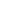 What do you want to achieve with this Ayurvedic consultation? ____________________________________________________________________________How did you hear of Vedic Health ?________________________________________________ Please describe your present health concerns, when they began and their duration:How long have you had the chronic conditions about which you are consulting us?□ Less than 6 months	□ 6 months to 2 years	□ 2 to 5 years  □ More than 5 yearsHow has your health problem progressed since it began?□ Stable		□ Gradually improving	□ Rapidly improving    □ Fluctuating		□ Gradually worsening	□ Rapidly worseningPlease explain the overall intensity of your symptoms?□ Very severe	□ Severe	□ Moderate		□ MildIs your sleep disturbed by the symptoms?□ Not at all	□ Somewhat	 	□ Moderately		□ Severely	□ Very severelyTo what extent are you having any degree of bodily pain or discomfort?□ Not at all	□ Mild		□ Moderate		□ Severe	□ Very severeHow often are you having pain or discomfort?□ Always	 □ Less than once a week	□ Several times per week	□ Several times a day How long does the pain or discomfort last on the average?□ No pain    □ 10-15 min    □ 30 minutes   □ One hour   □ Many hours    □ All the timeAre you currently under the care of family physician or any other health professional?□ Yes		□ No   If yes, mention details : _______________________________________What is their opinion about your health?□ Easily cured		□ Difficult to cure	□ Incurable		□ Did not sayHave you undergone any investigations for blood, urine, stools, x-ray, ultra-sound, MRI etc?If yes, please specify in detail___________________________________________________Are you currently taking any medications and/or receiving any medical treatment for your health condition?  If so, please list all medications/treatments and their dosage:Do you experience any of the following symptoms in various seasons?Is there a family history of this health problem? 	□ Yes  		□ No          If yes, please specify ______________________________Do you have any past medical history?  If yes, please specify the age of occurrence, duration and its treatment.Please indicate if you have ever had any of the following:How severe are your symptoms? 	□ Very severe 		□ severe 	□ moderate 		□ MildAre you allergic to any substances?  Please specify: food, pollen, dust etc., and list the details of the allergic reaction.Health as a child: 	□ Good	□ Fair		□ PoorChildhood illnesses:□ Scarlet Fever		□ German measles	□ Measles 		□ Mumps	□ Bronchial problems 	□ Rheumatic fever	□ Diphtheria		□ Other ____________Immunizations / Vaccinations:□ Smallpox  □ Polio	□ Typhoid  □ Mumps	□ Tetanus  □ Influenza  □ Others______________Any Vaccination Reaction: _______________________________________________________Do you use any of the following regularly?□ Microwave   	□ Nonstick/Tephlon   	□ Aluminum Cookware  	□ Hair dye	 Do you have Mercury fillings (Amalgams)?□ Yes 		□  No,  if yes, please explain since how long ___________________How would you rate your usual energy level? 	□ Very high  		□ High 		□ Moderate 		□ Low 		□ Very lowDescribe your bowel movements?□ Once every 2-3 days 		□ Once daily 		 □ 2-3 times per day□ First thing in the morning 	□ Late in daytime  	 □ Immediately after meals 	□ Immediately after dinner 		□ Need laxative daily	 □ Other, please specify _____________Bowel nature:	    □ Soft 		□ Medium 		□ HardBowel movement associated with: □ Pain	     □ Gas       □ Blood     □ Mucous       □ Foul smell	□ Other ____________Do you have any of the following urinary problems?□ Pain			□ Burning sensation	□ Discoloration	□ Other discharges  □ Frequent urination during the day	□ Urination several times during the night	□ Urine retention	□ Others ________________Do you delay or suppress any of the following? □ Bowel movements 	□ Gas  		□ Urination  	□ Sleep   □ Yawning	□ Burping□ Breathing  		□ Sneezing 	□ Hunger 	□ Thirst  □ Semen	□ Cry, tearsDo you practice any type of meditation or prayer? Please explain.Do you practice any Yoga techniques? Please explain.What is your present state of mind and emotions? 	□ Good      □ Fair       □ Poor	Do you often experience any of the following? □ Worry 			□ Anxiety 			□ Fear or panic 	 	
□ Loneliness 			□ Depression			□ High stress level	□ Lack of memory  		□ Light-headedness		□ Lack of energy	□ Suicidal tendency 		□ Anger			□ IrritationWhat are your work hours?   __________________________________________How often do you work late? ___________________________________________Do you wake up early? 	□ Yes  	□ No  	   At what time________________ Do you go to bed early? 	□ Yes 	□ No 	    At what time_____________Do you sleep in the daytime?      □ Yes 	 □ NoHow do you generally feel upon arising in the morning?  □ Fresh and rested    	□ Little tired 		□ Moderately tired  	  □ Fairly tiredHow is your sleep? □ Sound, normal duration 	□ Light, interrupted  		□ Too little sleep □ Too heavy and or too long  	□ Difficulty falling asleep 	□ Difficulty waking up □ Awaken too early 		□ Frequently nightmares To what direction does your head point during sleep?□ East 		□ West		□ North		□ South	□ Northeast		□ Northwest		□ Southwest		□ SoutheastWhat is your sleeping position? □ On back 	□ On tummy 	□ Left side	□ Right side □ Other, please specify_____________How regular is your daily routine (for example, do you go to bed early, eat your meals on time, exercise regularly etc?)□ Very regular  	□ Somewhat regular  	□ IrregularWhat is your body build? 	□ Thin  	□ Large  	□ Average 	□ MuscularAre you overweight? 		□ Yes  		□ No  		If so, by how much? □ Less than 15 pounds   	□ 15-30 pounds 	□ 30-50 pounds  	□ More about 50 poundsDo you travel frequently? 	□ Yes  	□ No    If yes, explain _____________________________________How often do you exercise? □ 1x per week   □ 2x per week   □ 3x per week   □ 4x per week   □ Every day    □ Not at all  How long do you exercise? ______________What type of exercise? ______________________Is your exercise: (choose one)   □ Vigorous 	□ Moderate       □ Light      Type of exercise:____________________Do you smoke cigarettes, or have you ever?     □ Yes 	□ No	If yes, how many per day? 	__________________________________________How often do you drink alcohol?□ Never       □ 1x per week        □ 2-3x per week       □ 4-5x per week         □ Every day     How much alcohol each time _______________How often do you drink caffeinated (coffee, tea etc) beverages? □ Never    □ 1 cup per day    □ 2-3 cups per day   □ 4-5 cups day  □ More than I can count   Which type of weather makes you feel most uncomfortable?□ Cold                □ Hot/humid                  □ Damp/rainyHOW OFTEN DO YOU EAT THE FOLLOWING FOOD GROUPSPlease explain your typical diet:
Breakfast: __________________________________________________________________Lunch: _____________________________________________________________________Dinner: _____________________________________________________________________Snacks: _____________________________________________________________________Do you eat between meals?  	□ Yes  		□ No            Do you eat your meals on time? 	□ Yes  		□ NoWhich is your main meal?   	□ Breakfast  	□ Lunch   	□ Dinner 	Rate your digestion:	  	□ Good  	□ Fair  	□ PoorHow much water do you drink per day?  ______________________________________My eating habits include: □ Eat with full attention on food 			□ Eat regular times 			□ Talk while eating 					□ Eat very fast				□ Watch television while eating 			□ Stand to eat  		□ Never on time	 Describe your diet: □ Vegan □ Lacto-vegetarian □ Ova-lacto-vegetarian □ Others please specify ________________________________________Non-vegetarian: 	□ Beef  	□ Pork         □ Chicken      □ Turkey           □ Seafood     	□ Eggs 	Have you experienced any changes in your sense of taste? □ Loss of taste  		□ Sweet taste in mouth  	□ Sour taste in mouth  	□ Bitter taste in mouth   	□ Pungent taste in mouth 	□ Not specificWhat taste(s) do you like or crave?    □ Sweet  	□ Salty  	□ Bitter  	□ Sour   	□ Hot/Spicy  	□ Starches 	□ OilyAre there any particular foods that create discomfort when you eat them?□ Sweet  	□ Sour 	□ Oily or fatty 	□ Hot  	        □ Salty	           □ Bitter □ Astringent  □ Dairy products (including cheese)How are your family relationships? 	 □ Excellent    	□ Good  	□ Fair  	□ PoorHow is your social life?                    □ Excellent    	□ Good          □ Fair  	□ PoorHow is your mental status?              □ Excellent     	□ Good          □ Fair  	□ PoorHow is your career? 	              □ Love it  	 □ Like it  	□ Can stand it         □ Cannot stand itHow purposeful is your life?        □ Completely      □ somewhat 	   □ neutral  	□ not happyRate your spiritual life:  □ Fully satisfying     □ somewhat satisfying  	□ neutral  	□ emptyAs a child, did you experience any abuse or trauma?  □ None 	□ Emotional  □ Physical  □ Sexual  □ Verbal  	□ Other, please explain ______________________________________For Men only:Do you have any problems?□ Hernias 			□ Testicular masses	□ Sexually active 	□ Sexual difficulties □ Prostate problems		□ Venereal disease	□ Discharge or sores	□ Libido□ Problem starting urination	□ Problem stopping urination	□ Erection problems	□ Birth control		□ Tenderness, enlargement of breast For Women only:Age menses began________Which of the following describes your menstruation? (You may choose more than one) □ Regular  	□ Irregular  	□ Too frequent  	□ Absent  	□ Ceased due to menopauseHow many days does your menstrual period last?  □ Zero to four days 	□ Five to seven days 		□ More than seven days  □ Spotty irregularly throughout the month 	□ Others, please explain______________How is your menstrual flow? □ Heavy 	□ Light 	  □ Normal	□ Abnormal vaginal dischargesAssociated symptoms (before or during menstruation): □ None 		□ Pain 			□ Fluid retention  	□ Migraine 	□ Depression□ Acne 		□ Tension 		□ Anger		□ Frustration	□ Loneliness	□ Nightmares		□Suicidal tendency 	□ Other, please specify ____________________Do you have any discharge outside of your menstrual period?	□ Yes  		□ NoDo you experience pain during intercourse? 	□ Yes		□ NoDo you have any sexual difficulties? 	□ Yes		□ NoIf yes, please explain : ________________________________________________________Are you pregnant now? 	□ Yes  	□ No  	□ Don’t knowDo you take contraceptive pills or other devices?  □ Yes  	□ No   Number of previous pregnancies (choose one) 0 / 1  / 2  / 3  / 4  / 5  / 6  / 7 or moreDo you have any history of abortion, miscarriage, etc? If yes, explain_____________________How many children do you have? __________ Children’s ages: _________________________Do you self-exam breasts regularly? ___________________________________________Do you experience any problems in breasts? □ Lumps    □ Pain or tenderness   □ Nipple discharge       □ Others Questionnaire Regarding ImpuritiesPlease circle that the following statements apply to you1 to 17 = Mild	 	    17 to 34 = Moderate		35 to 51 = SevereQuestionnaire Regarding DigestionQuestionnaire Regarding Parasites 0-17 Mild	18-34 Moderate	35-70 Severe		71-108 Very SevereType of MedicinesPastPresentPrescription MedicinesOver the counter MedicinesHerbs / VitaminsWINTERSUMMERSPRINGAttention DeficitAnxietyConstipationDry / rough skinDepressionFatigueHeadacheHyperactivityInsomniaIntolerance to coldRestlessnessStomachachesUnderweight / weight lossWorryAcneAngerBoilsBurning in the eyesDiarrheaExcessive body heatExcessive competitionExcessive HungerFrustrationHostilityInflammation of skinIrritabilityRashesVisual problemsAsthmaApathyBronchitisDepressionDifficulty paying attentionNasal allergiesNeedinessOily skinOverweightSlow digestionSinus congestionSpaceynessSkin growthsPossessivenessTotalTotalTotalConcernFatherMotherBrothersSistersSpouseChildOtherAge (if living)Age (at death)Cause of deathAnemiaCancerDiabetesEpilepsyGlaucomaHeart diseaseHigh blood pressureHay feverHivesKidney diseaseMental diseaseRheumatic arthritisTuberculosisSyphilisStrokeOthersDiseasePastPresentMeaslesMigraineArthritisRheumatismBone diseaseJoint DiseaseAlcoholismNeuritisThyroid diseaseOther headachesMeningitisTensionAnxietyDepressionDrug AbuseNervous breakdownVenereal diseaseCancerAnemiaHigh Blood pressureHay FeverPoison ivy / oakRheumatic feverScarlet feverChildhood hyperactivityGenetic diseaseTuberculosisSkin disordersLiver disordersStrokeBlood diseaseYellow JaundiceAsthmaChickenpoxPolioDiphtheriaSmallpoxDiverticulosisHemorrhoidsHerniaKidney diseaseKidney stonesGallbladder stonesChronic sinusitisBroken bonesConcussionNasal AllergiesSkin AllergiesBronchitisMumpsEmphysemaPneumoniaPancreatitisUlcersBursitisSciaticaLow back painDiabetesHeart TroubleHead InjuryMalariaOthersFood groupsDailyWeeklyMonthlyNeverGrains / CerealsVegetablesFruitsDairyEggsPoultryMeatSeafoodSugar / HoneyDessertsJuicesOtherSigns & SymptomsNoneMildModerateSevereI generally feel constipated.                                                    0123I often get congestion in my head and sinuses 0123I often get infections.                                                               0123I feel my immune system is weak 0123I feel non-clarity of mind 0123I feel physically exhausted without any reason 0123I feel mentally exhausted easily 0123My stress levels are 0123I have no desire to eat food 0123I tend to feel indigestion frequently 0123I tend to get lot of salivation in the mouth 0123I easily get angry and irritated without any real reason 0123I feel that my breathing pattern altered 0123I frequently get cold throughout the year 0123I tend to get allergies throughout the year 0123I feel heaviness in the body 0123I feel something is not well in my mind-body 0123Total                               Signs & SymptomsNoneMildModerateSevereAbdominal pain0123Anorexia0123Body aches                                                             0123Fainting 0123Fever0123Flatulence0123Giddiness / dizziness0123Gripping pain / colic0123Headache0123Heaviness in abdomen0123Improper digestion0123Malaise0123Slow digestion0123Stiffness in back or waist0123Thirst (excessive)0123Nausea0123Vomiting0123TOTALAbdominal bloating0123Abdominal pain0  123Allergy0            123Anal itching0123Anemia0123Arthritis0123Bloody stool0123Cervicitis0        123Chronic fatigue0123Colitis0123Constipation0     123Crohn’s disease0123Decreased libido0  123Depression0            123Diarrhea0123Fever0123Flatulence0123Food allergies0123Foul-smelling stool0        123Heartburn0123Hives0123Hyperactivity0     123Insomnia0123Irritability0  123Itching0            123Loss of appetite0123Mood swings0123Mucous stool0123Night sweats0123Nightmares0        123Pelvic inflammatory disease0123Rashes0123Spaceyness0     123Vaginitis0123Vomiting0123Weight loss0     123TOTAL